ФЕДЕРАЛЬНОЕ АГЕНТСТВО ЖЕЛЕЗНОДОРОЖНОГО ТРАНСПОРТА Федеральное государственное бюджетное образовательное учреждение высшего образования«Петербургский государственный университет путей сообщения Императора Александра I»(ФГБОУ ВО ПГУПС)Кафедра «Математика и моделирование»РАБОЧАЯ ПРОГРАММАдисциплины«ДИСКРЕТНАЯ МАТЕМАТИКА» (Б1.Б.13)для направления38.03.05 «Бизнес-информатика» по профилю«Архитектура предприятия» Форма обучения – очнаяСанкт-Петербург2018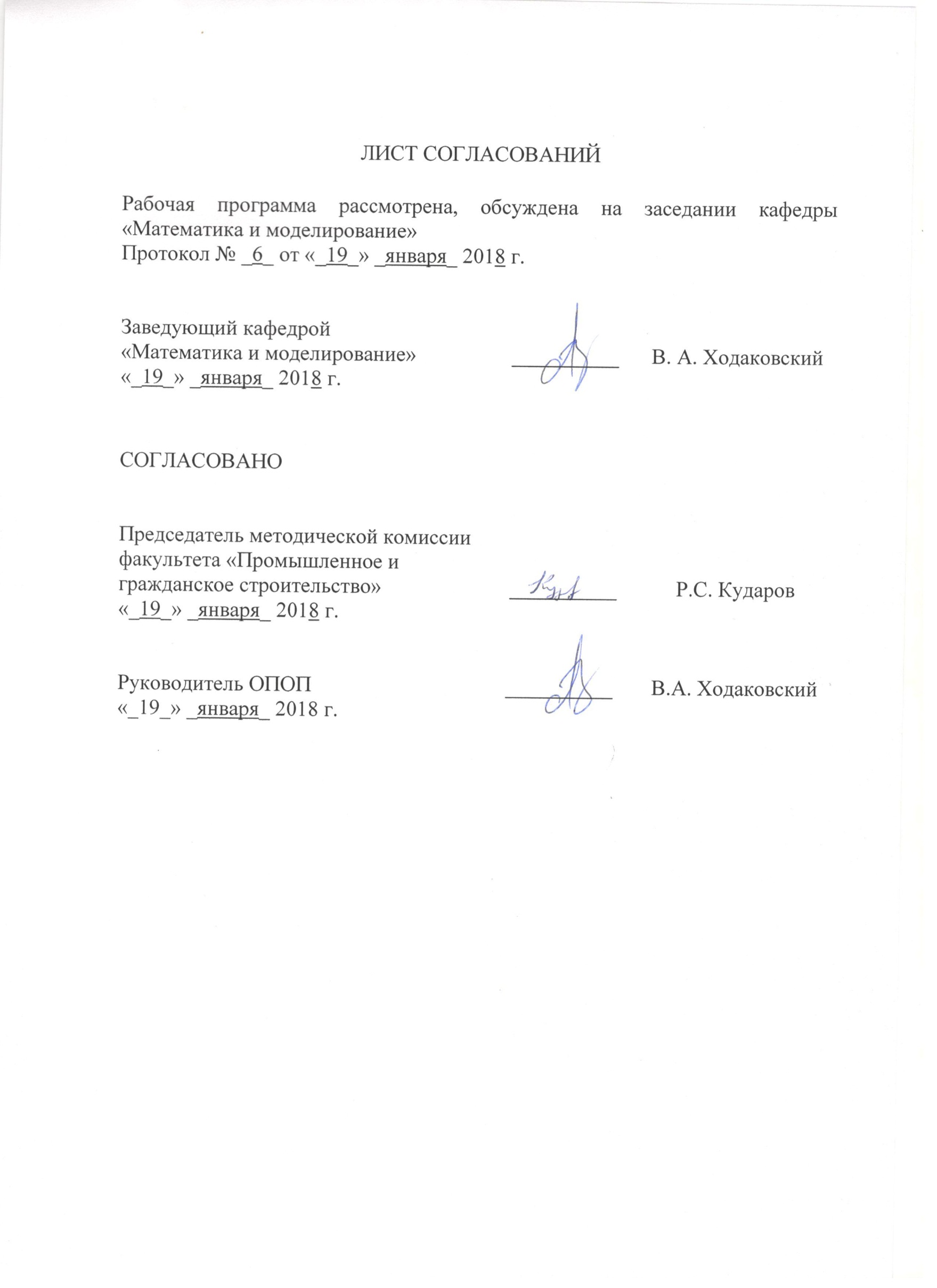 ЛИСТ СОГЛАСОВАНИЙРабочая программа рассмотрена, обсуждена на заседании кафедры«Математика и моделирование»Протокол № _6_ от «_19_» _января_ 2018 г. 1. Цели и задачи дисциплиныРабочая программа составлена в соответствии с ФГОС ВО, утвержденным «11» августа 2016 г., приказ № 1002 по направлению38.03.05 «Бизнес-информатика», по дисциплине «Дискретная математика».Целью изучения дисциплины являетсяобеспечение студентов основополагающими знания и умениями в области дискретной математики, необходимыми для профессиональной деятельности по направлению «Бизнес-информатика».Для достижения поставленной цели решаются следующие задачи:- приобретение теоретических и практических знаний в области дискретной математики;- формирование умения использовать методы дискретной математики математического моделирования;- приобретение практических навыков при использовании дискретной математики.2. Перечень планируемых результатов обучения по дисциплине, соотнесенных с планируемыми результатами освоения основной профессиональной образовательной программыПланируемыми результатами обучения по дисциплине являются: приобретение знаний, умений, навыков.В результате освоения дисциплины обучающийся должен:ЗНАТЬ:- дискретную математику;- методы дискретной математики, вообще, и применение дискретной математики в железнодорожном транспорте, в частности.УМЕТЬ:- применять математические методы и инструментальные средства для исследования объектов профессиональной деятельности;- применять эти методы для решения задач моделирования средствами дискретной математики типичных систем железнодорожного транспорта.ВЛАДЕТЬ:- навыками решения задач дискретной математики;- способностью с помощью методов дискретной математики формулировать реальные процессы и функционирование систем в виде математических алгоритмов и, далее, в виде программ для ЭВМ, с помощью которых уметь осуществлять исследование исходных реальных систем.Приобретенные знания, умения, навыки, характеризующие формирование компетенций, осваиваемые в данной дисциплине, позволяют решать профессиональные задачи, приведенные в соответствующем перечне по видам профессиональной деятельности в п. 2.4 общей характеристики основной профессиональной образовательной программы (ОПОП). Изучение дисциплины направлено на формирование следующих профессиональных компетенций (ПК), соответствующих виду профессиональной деятельности, на который ориентирована программа бакалавриата:научно-исследовательская деятельность:способность использовать основные методы естественнонаучных дисциплин в профессиональной деятельности для теоретического и экспериментального исследования (ПК-17);способность использовать соответствующий математический аппарат и инструментальные средства для обработки, анализа и систематизации информации по теме исследования (ПК-18).Область профессиональной деятельности обучающихся, освоивших данную дисциплину, приведена в п. 2.1 общей характеристики ОПОП.Объекты профессиональной деятельности обучающихся, освоивших данную дисциплину, приведены в п. 2.2 общей характеристики ОПОП.3. Место дисциплины в структуре основной профессиональной образовательной программыДисциплина «Дискретная математика» (Б1.Б.13) относится к базовой части и является обязательной дисциплиной обучающегося.4. Объем дисциплины и виды учебной работыПримечания: «Форма контроля знаний» – экзамен (Э)5. Содержание и структура дисциплины5.1 Содержание дисциплины5.2 Разделы дисциплины и виды занятий6. Перечень учебно-методического обеспечения для самостоятельной работы обучающихся по дисциплине7. Фонд оценочных средств для проведения текущего контроля успеваемости и промежуточной аттестации обучающихся по дисциплинеФонд оценочных средств по дисциплине является неотъемлемой частью рабочей программы и представлен отдельным документом, рассмотренным на заседании кафедры и утвержденным заведующим кафедрой.8. Перечень основной и дополнительной учебной литературы, нормативно-правовой документации и других изданий, необходимых для освоения дисциплины8.1 Перечень основной учебной литературы, необходимой для освоения дисциплиныМикони С.В. Дискретная математика для бакалавра: множества, отношения, функции, графы: Учебное пособие. - СПб: Издательство «Лань», 2012.-192 с.8.2 Перечень дополнительной учебной литературы, необходимой для освоения дисциплиныДегтярев В. Г., Демьянович Ю.К. Дискретная математика: учебное пособие СПб: ПГУПС, 2004. - 101 с.8.3 Перечень нормативно-правовой документации, необходимой для освоения дисциплиныНормативно-правовая документация при освоении дисциплины не используется.8.4 Другие издания, необходимые для освоения дисциплиныМикони С.В., Гарина М.И. Решение типовых задач теории графов. Электронные методические указания. - СПб: ПГУПС. 2009. – 14 с.Иванов Б.Н. Дискретная математика. Алгоритмы и программы: Учеб. Пособие. – М.:Лаборатория базовых знаний, 2002 – 288 с.9. Перечень ресурсов информационно-телекоммуникационной сети «Интернет», необходимых для освоения дисциплиныЛичный кабинет обучающегося и электронная информационно-образовательная среда. [Электронный ресурс]. – Режим доступа: http://sdo.pgups.ru/ (для доступа к полнотекстовым документам требуется авторизация).Электронно-библиотечная система издательства «Лань». Режим доступа: http://e.lanbook.com (для доступа к полнотекстовым документам требуется авторизация).Электронная библиотека ЮРАЙТ. Режим доступа: https://biblio-online.ru/ (для доступа к полнотекстовым документам требуется авторизация).Электронно-библиотечная система ibooks.ru («Айбукс»). Режим доступа: https://ibooks.ru/home.php?routine=bookshelf (для доступа к полнотекстовым документам требуется авторизация).Электронная библиотека «Единое окно доступа к образовательным ресурсам». Режим доступа: http://window.edu.ru. – свободный.Электронные словари и энциклопедии на Академике. Режим доступа https://dic.academic.ru/. – свободный. 10. Методические указания для обучающихся по освоению дисциплиныПорядок изучения дисциплины следующий:Освоение разделов дисциплины производится в порядке, приведенном в разделе 5 «Содержание и структура дисциплины». Обучающийся должен освоить все разделы дисциплины с помощью учебно-методического обеспечения, приведенного в разделах 6, 8 и 9 рабочей программы. Для формирования компетенций обучающийся должен представить выполненные типовые контрольные задания или иные материалы, необходимые для оценки знаний, умений, навыков, предусмотренные текущим контролем (см. фонд оценочных средств по дисциплине).По итогам текущего контроля по дисциплине, обучающийся должен пройти промежуточную аттестацию (см. фонд оценочных средств по дисциплине).11. Перечень информационных технологий, используемых при осуществлении образовательного процесса по дисциплине, включая перечень программного обеспечения и информационных справочных системПеречень информационных технологий, используемых при осуществлении образовательного процесса по дисциплине:электронная информационно-образовательная среда Петербургского государственного университета путей сообщения Императора Александра I [Электронный ресурс]. Режим доступа:  http://sdo.pgups.ru.Интернет-сервисы и электронные ресурсы (поисковые системы, электронная почта, онлайн-энциклопедии и словари, электронные учебные и учебно-методические материалы согласно п. 9 рабочей программы).ежегодно обновляемый комплект лицензионного программного обеспечения, установленного на технических средствах, размещенных в специальных помещениях и помещениях для самостоятельной работы: операционная система Windows; MS Office; Антивирус Касперский.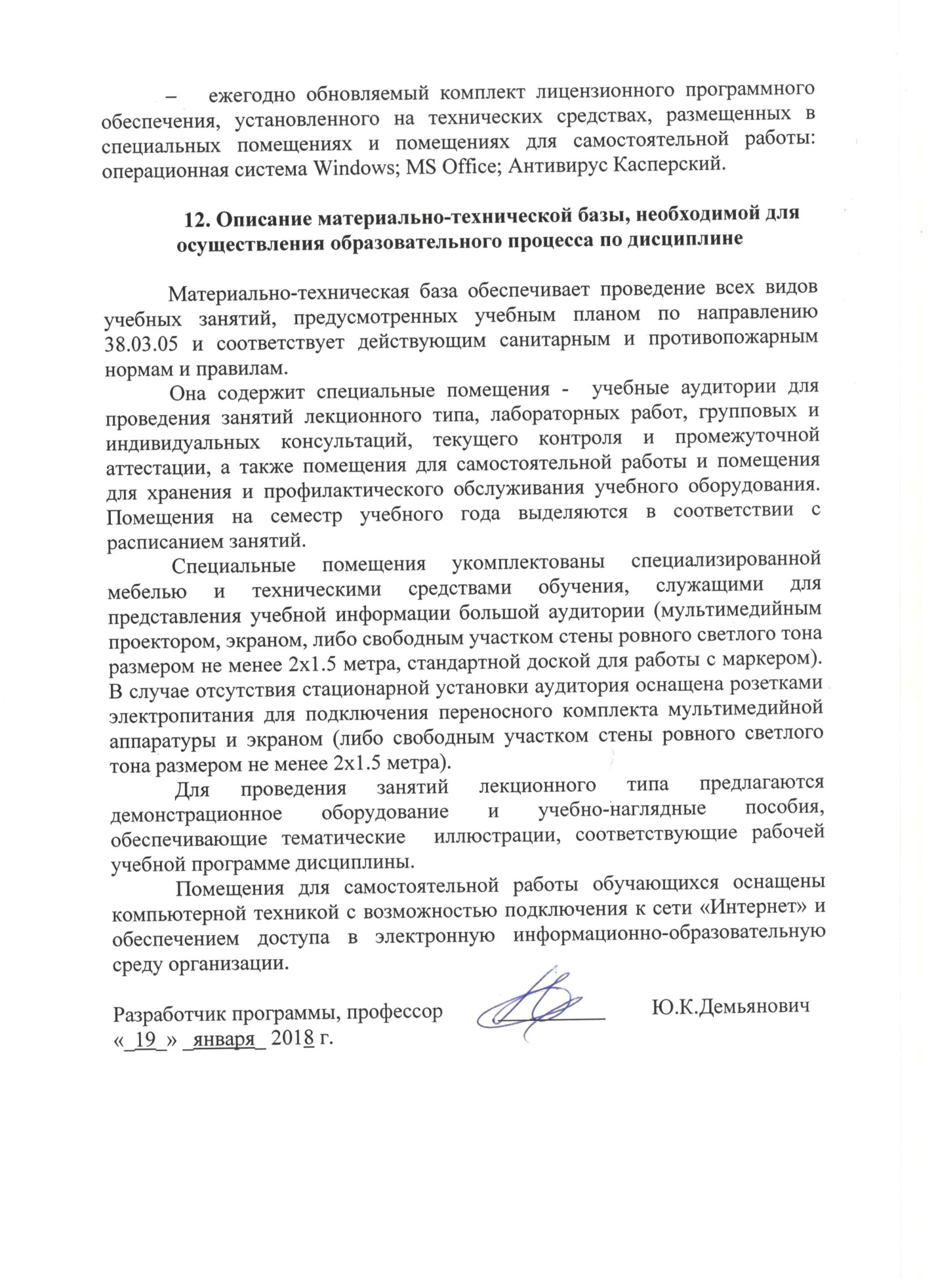 12. Описание материально-технической базы, необходимой для осуществления образовательного процесса по дисциплинеМатериально-техническая база обеспечивает проведение всех видов учебных занятий, предусмотренных учебным планом по направлению 38.03.05 и соответствует действующим санитарным и противопожарным нормам и правилам.Она содержит специальные помещения -  учебные аудитории для проведения занятий лекционного типа, лабораторных работ, групповых и индивидуальных консультаций, текущего контроля и промежуточной аттестации, а также помещения для самостоятельной работы и помещения для хранения и профилактического обслуживания учебного оборудования. Помещения на семестр учебного года выделяются в соответствии с расписанием занятий.Специальные помещения укомплектованы специализированной мебелью и техническими средствами обучения, служащими для представления учебной информации большой аудитории (мультимедийным проектором, экраном, либо свободным участком стены ровного светлого тона размером не менее 2х1.5 метра, стандартной доской для работы с маркером). В случае отсутствия стационарной установки аудитория оснащена розетками электропитания для подключения переносного комплекта мультимедийной аппаратуры и экраном (либо свободным участком стены ровного светлого тона размером не менее 2х1.5 метра).Для проведения занятий лекционного типа предлагаются демонстрационное оборудование и учебно-наглядные пособия, обеспечивающие тематические  иллюстрации, соответствующие рабочей учебной программе дисциплины.Помещения для самостоятельной работы обучающихся оснащены компьютерной техникой с возможностью подключения к сети «Интернет» и обеспечением доступа в электронную информационно-образовательную среду организации.Заведующий кафедрой«Математика и моделирование»___________В.А. Ходаковский«_19_» _января_ 2018 г.СОГЛАСОВАНОПредседатель методической комиссии факультета «Промышленное и гражданское строительство»____________Р.С. Кударов«_19_» _января_ 2018 г.Руководитель ОПОП__________В.А. Ходаковский«_19_» _января_ 2018 г.Вид учебной работыВсего часовСеместрВид учебной работыВсего часов2Контактная работа (по видам учебных занятий)В том числе:лекции (Л)практические занятия (ПЗ)лабораторные работы (ЛР)3216-163216-16Самостоятельная работа (СРС) (всего)3131Контроль4545Форма контроля знанийЭОбщая трудоемкость: час / з.е.108/3108/3№ п/пНаименование раздела дисциплиныСодержание раздела1Некоторые понятия абстрактной алгебрыАссоциативный моноид. Группа. Абелева группа. Кольцо. Коммутативное кольцо. Поле. Понятие о суррогатных полях/полях Галуа. Алгебры. Примеры.Частичная упорядоченность множеств. Структура /основные определения/. Дистрибутивные и дедекиндовы структуры. Булевы алгебры.  Примеры.2Графы. Исходные понятияНеориентированные графы. Вершины и ребра графа. Висячие ребра и изолированные вершины. Степень вершины. Петли и кратные ребра. Мультиграф и псевдограф.Цепь, цикл. Ациклический граф. Инцидентность в графе. Соседние вершины. Матрицы смежности и инциденции. Графическое представление графа.3Основы теории графов. Виды графов. Ориентированный граф Понятие орграфа. Вершины и дуги орграфа. Полустепень вершины. Контур. Ациклический орграф. Путь, длина пути. Матрицы смежности и инциденции. Графическое представление орграфа.Ориентированные, неориентированные, нерегулярные и регулярные графы, часть графа, суграф, подграф, полный подграф /клика/, звездный граф, двудольный граф, помеченный граф.4Дополнительные понятия. Бинарные отношения. Элементарные свойства бинарных отношений    Универсум, обратный универсум, полный универсум, бинарное отношение, однозначное отношение, взаимно однозначное бинарное отношение.Структура, модель, алгебраическая система, предикат, формы представления бинарного отношения: перечисление, сечения.Дополнителное отношение, дополнение, обратное отношение, свойство  симметрии, антисимметрическое отношение.Транзитивное отношение, антитранзитивное отношение, негатранзитивноеотношение, сильно транзитивное отношение.5Неэлементарные свойства бинарных отношений.  Операции над бинарными отношениями. Свойства унарных и бинарных операцийЭквивалентность, строгий порядок, нестрогий порядок, доминирование, толерантность).Объединение, пересечение, разность, симметрическая разность, двойственное отношение, сужение отношения, композиция отношений, степень отношения. Обращение операции, сужение, свойства двойственности, ассоциативность, распределительный закон.6Внутренняя и внешняя устойчивость. Ядра графа.Внутренне устойчивое /независимое/ множество вершин, максимальное независимое множество, вершинное число независимости, реберное число независимости графа.Доминируемое и доминирующее множества вершин, числа вершинной доминируемости и вершинного доминирования. Доминируюмые и доминирующие ядра. Примеры7Покрытия в неорграфах.  Раскраска графа Вершинное покрытие графа. Число вершинного покрытия. Реберное покрытие графа. Число реберного покрытия. Примеры.r-хроматический граф. Гипотеза 4-х красок. Метод раскраски. Примеры8Достижимость и связность Маршруты, цепи и циклы. Длина пути. цепь. Простая цепь. Циклический маршрут. Цикл. Участок  маршрута.s-достижимость. Матрицы достижимости. Отыскание множеств s-достижимых вершин. Матрица  s-достижимости. Представление матрицы достижимости через матрицы  s-достижимости. Примеры9Определение числа маршрутов. Связность и связные компоненты неорграфа. Сильная связность.Матрица H-s числа маршрутов s-достижимости.    Вычисление матрицы H-s. Матрица H числа всех маршрутов достижимости.    Совместное вычисление матриц H и R). ПримерыВершинная и реберная связности. Точка сочленения неорграфа. Неразделимый граф. Мост в графе. Блок в неорграфе. Двусвязный граф.  Понятие сильной    связности.   Сильная компонента /СК/. Отыскание СК с     помощью матрицы достижимости).    Примеры10Базы и уровни орграфаКонденсация орграфа. Построение конденсации. Базы истока и базы стока, их свойства. Использование матрицы достижимости при построении баз источника и стока. Примеры.Уровень орграфа. Ранг уровня.  Использование матрицы смежности при построении уровней ациклического орграфа. Примеры11Расстояние в графе.Взвешенный граф. Алгоритм Форда-Беллмана. Алгоритм ДейкстрыМатрица расстояний. Расстояние в невзвешенном графе. Аксиомы метрики. Использование матрицы достижимости при определении матрицы расстояний в невзвешенном графе). ПримерыМатрица весов во взвешенном графе. Ее применение для итерационного определения матрицы расстояний. ПримерПредназначение алгоритма. Графическое и табличное представление итерационного процесса в алгоритме Дейкстры на примере.12Циклы и разрезы. Задачи на взвешенных графах. Алгоритм Крускала.Остов связного графа. Кодерево. Циклы и разрезы связного графа. Вектор-циклы и вектор-разрезы. Матрицы циклов и разрезов. Базисные циклы и разрезы. Задача о максимальном потоке, задача об отыскании кратчайшей сети. Алгоритм Крускала. Примеры.№ п/пНаименование раздела дисциплиныЛПЗЛРСРС1Некоторые понятия абстрактной алгебры1-122Графы. Исходные понятия1-123Основы теории графов. Виды графов. Ориентированный граф1-124Дополнительные понятия. Бинарные отношения. Элементарные свойства бинарных отношений1-135Неэлементарные свойства бинарных отношений. Операции над бинарными отношениями. Свойства унарных   и бинарных операций1-136Внутренняя и внешняя устойчивость. Ядра графа.2-227Покрытия в неорграфах. Раскраска графа1-128Достижимость и связность2-229Определение числа маршрутов. Связность и связные компоненты неорграфа. Сильная связность.2-2310Базы и уровни орграфа1-1211Расстояние в графе.Взвешенный граф. Алгоритм Форда-Беллмана.  Алгоритм Дейкстры2-2412Циклы и разрезы. Задачи на взвешенных графах. Алгоритм Крускала.1-14ИтогоИтого16-1631№п/пНаименование раздела дисциплиныПеречень учебно-методического обеспечения1Некоторые понятия абстрактной алгебрыМикони С.В. Дискретная математика для бакалавра: множества, отношения, функции, графы: Учебное пособие.- СПб: Издательство «Лань». 2012.-192 с.МикониС.В., Гарина М.И. Решение типовых задач теории графов. Электронные методические указания. -  СПб: ПГУПС. 2009. – 14 с. 2Графы. Исходные понятияМикони С.В. Дискретная математика для бакалавра: множества, отношения, функции, графыЖ Учебное пособие. - СПб.: Издательство «Лань». 2012.-192 с.Микони С.В., Гарина М.И. Решение типовых задач теории графов. Электронные методические указания. - СПб: ПГУПС. 2009. – 14 с. 3Основы теории графов. Виды графов. Ориентированный графМикони С.В. Дискретная математика для бакалавра: множества, отношения, функции, графы: Учебное пособие. - СПб: Издательство «Лань». 2012.-192 с.Микони С.В., Гарина М.И. Решение типовых задач теории графов. Электронные методические указания. - СПб: ПГУПС. 2009. – 14 с. 4Дополнительные понятия. Бинарные отношения. Элементарные свойства бинарных отношений    Микони С.В. Дискретная математика для бакалавра: множества, отношения, функции, графы: Учебное пособие.- СПб.: Издательство «Лань».  2012.-192 с.Микони С.В., Гарина М.И. Решение типовых задач теории графов. Электронные методические указания. - СПб.: ПГУПС. 2009. – 14 с. 5Неэлементарные свойства бинарных отношений.  Операции над бинарными отношениями.   Свойства унарных   и бинарных  операцийМикони С.В. Дискретная математика для бакалавра: множества, отношения, функции, графы: Учебное пособие. - СПб.: Издательство «Лань», 2012.-192 с.Микони С.В., Гарина М.И. Решение типовых задач теории графов. Электронные методические указания. - СПб.: ПГУПС. 2009. – 14 с. 6 Внутренняя и внешняя устойчивость.   Ядра графа.Микони С.В. Дискретная математика для бакалавра: множества, отношения, функции, графы: Учебное пособие. - СПб.: Издательство «Лань», 2012.-192 с.Микони С.В., Гарина М.И. Решение типовых задач теории графов. Электронные методические указания. - СПб.: ПГУПС. 2009. – 14 с. 7 Покрытия в неорграфах.  Раскраска графа Микони С.В. Дискретная математика для бакалавра: множества, отношения, функции, графы: Учебное пособие.- СПб.: Издательство «Лань», 2012.-192 с.Микони С.В., Гарина М.И. Решение типовых задач теории графов. Электронные методические указания. - СПб.: ПГУПС. 2009. – 14 с. 8  Достижимость и связность Микони С.В. Дискретная математика для бакалавра: множества, отношения, функции, графы: Учебное пособие. - СПб.: Издательство «Лань», 2012.-192 с.Микони С.В., Гарина М.И. Решение типовых задач теории графов. Электронные методические указания. - СПб.: ПГУПС. 2009. – 14 с. 9Определение числа маршрутов.  Связность и связные компоненты неорграфа.  Сильная связность.Микони С.В. Дискретная математика для бакалавра: множества, отношения, функции, графы: Учебное пособие.- СПб.: Издательство «Лань», 2012.-192 с.Микони С.В., Гарина М.И. Решение типовых задач теории графов. Электронные методические указания. - СПб: ПГУПС. 2009. – 14 с. 10 Базы и уровни орграфа Микони С.В. Дискретная математика для бакалавра: множества, отношения, функции, графы: Учебное пособие. - СПб: Издательство «Лань», 2012.-192 с.Микони С.В., Гарина М.И. Решение типовых задач теории графов. Электронные методические указания. - СПб: ПГУПС. 2009. – 14 с. 11Расстояние в графе.Взвешенный граф. Алгоритм Форда-Беллмана.  Алгоритм ДейкстрыМикони С.В. Дискретная математика для бакалавра: множества, отношения, функции, графы: Учебное пособие. - СПб: Издательство «Лань»,2012.-192 с.Микони С.В., Гарина М.И. Решение типовых задач теории графов. Электронные методические указания. - СПб: ПГУПС. 2009. – 14 с. 12Циклы и разрезы. Задачи на взвешенных графах.АлгоритмКрускала.Микони С.В. Дискретная математика для бакалавра множества, отношения, функции, графы: Учебное пособие. - СПб: Издательство «Лань»,2012.-192 с.Микони С.В., Гарина М.И. Решение типовых задач теории графов. Электронные методические указания. - СПб: ПГУПС. 2009. – 14 с. Разработчик программы, профессор__________Ю.К.Демьянович«_19_» _января_ 2018 г.